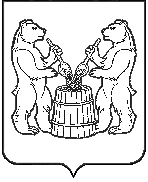 Муниципальное образование«Устьянский муниципальный  район»СОБРАНИЕ ДЕПУТАТОВПятого созыва Сорок восьмая сессияРЕШЕНИЕВ соответствии со статьями 31, 32, 33 Градостроительного Кодекса Российской Федерации, пунктом 20 части 1, частью 4 статьи 14 Федерального закона от 06 октября 2003 года № 131-ФЗ «Об общих принципах организации местного самоуправления в Российской Федерации» Собрание депутатов муниципального образования «Устьянский муниципальный  район»Р Е Ш А Е Т:   Внести следующие изменения в правила землепользования и застройки муниципального образования «Синицкое» Устьянского муниципального района Архангельской области, утвержденные решением Собрания депутатов муниципального образования «Устьянский муниципальный район» от 22 декабря 2017 года № 557:	1.1. Главу 10 дополнить статьей 42.1 «Градостроительные регламенты. Зона размещения дошкольных образовательных и общеобразовательных учреждений – ОД1» согласно приложению 1 к настоящему решению.	1.2. Статью 49 «Градостроительные регламенты. Иные территории» изложить в новой редакции согласно приложению 2 к настоящему решению.Настоящее решение вступает в силу после официального опубликования.Настоящее решение опубликовать в муниципальном вестнике «Устьяны» и разместить на официальном сайте администрации муниципального образования «Устьянский муниципальный район».Приложение 1к решению Собрания депутатов муниципального образования «Устьянский муниципальный район» от 15 июня 2018 года № 623Статья 42.1. Градостроительные регламенты. Зона размещения дошкольных образовательных и общеобразовательных учреждений – ОД1.Зона образовательных учреждений предназначена для преимущественного размещения объектов учебно-образовательных учреждений.Основные виды разрешённого использования: (3.5) Образование и просвещение: Размещение объектов капитального строительства, предназначенных для воспитания, образования и просвещения (детские ясли, детские сады, школы, лицеи, гимназии, профессиональные технические училища, колледжи, художественные, музыкальные школы и училища, образовательные кружки, общества знаний, институты, университеты, организации по переподготовке и повышению квалификации специалистов и иные организации, осуществляющие деятельность по воспитанию, образованию и просвещению). Содержание данного вида разрешенного использования включает в себя содержание видов разрешенного использования с кодами 3.5.1 - 3.5.2;(3.5.1) Дошкольное, начальное и среднее общее образование: размещение объектов капитального строительства, предназначенных для просвещения, дошкольного, начального и среднего общего образования (детские ясли, детские сады, школы, лицеи, гимназии, художественные, музыкальные школы, образовательные кружки и иные организации, осуществляющие деятельность по воспитанию, образованию и просвещению).Вспомогательные виды разрешённого использования:(3.1) Коммунальное обслуживание: размещение объектов капитального строительства в целях обеспечения физических и юридических лиц коммунальными услугами, в частности: поставки воды, тепла, электричества, газа, предоставления услуг связи, отвода канализационных стоков, очистки и уборки объектов недвижимости (котельных, водозаборов, очистных сооружений, насосных станций, водопроводов, линий электропередач, трансформаторных подстанций, газопроводов, линий связи, телефонных станций, канализаций, стоянок, гаражей и мастерских для обслуживания уборочной и аварийной техники, а также зданий или помещений, предназначенных для приема физических и юридических лиц в связи с предоставлением им коммунальных услуг);(3.8) Общественное управление: размещение объектов капитального строительства, предназначенных для размещения органов государственной власти, органов местного самоуправления, судов, а также организаций, непосредственно обеспечивающих их деятельность; размещение объектов капитального строительства, предназначенных для размещения органов управления политических партий, профессиональных и отраслевых союзов, творческих союзов и иных общественных объединений граждан по отраслевому или политическому признаку, размещение объектов капитального строительства для дипломатических представительства иностранных государств и консульских учреждений в Российской Федерации;(4.9) Обслуживание автотранспорта: размещение постоянных или временных гаражей с несколькими стояночными местами, стоянок (парковок), гаражей, в том числе многоярусных, не указанных в коде 2.7.1; (5.1) Спорт: размещение объектов капитального строительства в качестве спортивных клубов, спортивных залов, бассейнов, устройство площадок для занятия спортом и физкультурой (беговые дорожки, спортивные сооружения, теннисные корты, поля для спортивной игры, автодромы, мотодромы, трамплины, трассы и спортивные стрельбища), в том числе водным (причалы и сооружения, необходимые для водных видов спорта и хранения соответствующего инвентаря); размещение спортивных баз и лагерей;(12.0) Земельные участки (территории) общего пользования: размещение объектов улично-дорожной сети, автомобильных дорог и пешеходных тротуаров в границах населенных пунктов, пешеходных переходов, набережных, береговых полос водных объектов общего пользования, скверов, бульваров, площадей, проездов, малых архитектурных форм благоустройства. Условно разрешенные виды использования:(3.2) Социальное обслуживание: размещение объектов капитального строительства, предназначенных для оказания гражданам социальной помощи (службы занятости населения, дома престарелых, дома ребенка, детские дома, пункты питания малоимущих граждан, пункты ночлега для бездомных граждан, службы психологической и бесплатной юридической помощи, социальные, пенсионные и иные службы, в которых осуществляется прием граждан по вопросам оказания социальной помощи и назначения социальных или пенсионных выплат); размещение объектов капитального строительства для размещения отделений почты и телеграфа; размещение объектов капитального строительства для размещения общественных некоммерческих организаций: благотворительных организаций, клубов по интересам; (3.4.1) Амбулаторно-поликлиническое обслуживание: размещение объектов капитального строительства, предназначенных для оказания гражданам амбулаторно-поликлинической медицинской помощи (поликлиники, фельдшерские пункты, пункты здравоохранения, центры матери и ребенка, диагностические центры, молочные кухни, станции донорства крови, клинические лаборатории);(3.6) Культурное развитие: Размещение объектов капитального строительства, предназначенных для размещения в них музеев, выставочных залов, художественных галерей, домов культуры, библиотек, кинотеатров и кинозалов, театров, филармоний, планетариев; устройство площадок для празднеств и гуляний; размещение зданий и сооружений для размещения цирков, зверинцев, зоопарков, океанариумов;(3.7) Религиозное использование: размещение объектов капитального строительства, предназначенных для отправления религиозных обрядов (церкви, соборы, храмы, часовни, монастыри, мечети, молельные дома); размещение объектов капитального строительства, предназначенных для постоянного местонахождения духовных лиц, паломников и послушников в связи с осуществлением ими религиозной службы, а также для осуществления благотворительной и религиозной образовательной деятельности (монастыри, скиты, воскресные школы, семинарии, духовные училища).Предельные (минимальные и (или) максимальные) размеры земельных участков и предельные  параметры разрешенного строительства, реконструкции объектов капитального строительства:- предельные (минимальные и (или) максимальные) размеры земельных участков, в том числе их площадь: размеры земельных участков не подлежат установлению, минимальная площадь земельных участков – не подлежит установлению; максимальная площадь земельных участков – не подлежит установлению;- минимальные отступы от границ земельных участков в целях определения мест допустимого размещения зданий, строений, сооружений, за пределами которых запрещено строительство, – в соответствии с противопожарными и санитарно-гигиеническими требованиями, но не менее 1 м; - минимальный отступ от передней границы земельных участков в целях определения мест допустимого размещения зданий, строений сооружений, за пределами которого запрещено строительство, – в соответствии со сложившейся ситуацией (до линии застройки), но не менее 1 м;- минимальные расстояния до красных линий от стен зданий дошкольных и общеобразовательных учреждений в сельских населенных пунктах - 10 м.- минимальные расстояния между жилыми и общественными зданиями следует принимать на основе расчетов инсоляции и освещенности, учета противопожарных требований и бытовых разрывов;- максимальное количество этажей зданий, строений, сооружений – не подлежит установлению, предельная высота зданий, строений, сооружений – не подлежит установлению;- максимальный процент застройки в границах земельного участка, определяемый как отношение суммарной площади земельного участка, которая может быть застроена, ко всей площади земельного участка – 80%.При размещении строений должны соблюдаться нормативные противопожарные расстояния между постройками, расположенными на соседних земельных участках.Описание вида разрешенного использования и код (числовое обозначение) вида разрешенного использования земельного участка приведено в соответствии с приказом Минэкономразвития России от 01.09.2014 № 540 «Об утверждении классификатора видов разрешенного использования земельных участков».Приложение 2к решению Собрания депутатов муниципального образования «Устьянский муниципальный район» от 15 июня 2018 года № 623Статья 49. Градостроительные регламенты. Иные территории - ИТ.Основные виды разрешённого использования земельных участков:	- (9.1) Охрана природных территорий: Сохранение отдельных естественных качеств окружающей природной среды путем ограничения хозяйственной деятельности в данной зоне, в частности: создание и уход за запретными полосами, создание и уход за защитными лесами, в том числе городскими лесами, лесами в лесопарках, и иная хозяйственная деятельность, разрешенная в защитных лесах, соблюдение режима использования природных ресурсов в заказниках, сохранение свойств земель, являющихся особо ценными.	Вспомогательные виды разрешенного использования земельных участков:-  не подлежат установлению.Условно разрешенные виды разрешенного использования земельных участков:-  не подлежат установлению.Предельные (минимальные и (или) максимальные) размеры земельных участков и предельные  параметры  разрешенного строительства, реконструкции объектов капитального строительства:- предельные (минимальные и (или) максимальные) размеры земельных участков, в том числе их площадь: размеры земельных участков не подлежат установлению, минимальная площадь земельных участков – не подлежит установлению, максимальная площадь земельных участков – не подлежит установлению;- предельная высота зданий, строений, сооружений, этажность - не подлежат установлению;- максимальный процент застройки в границах земельного участка – не подлежит установлению;- параметры минимальных отступов от границы земельного участка и (или) смежного земельного участка, от красных линий улиц и проездов – не подлежат установлению.- минимальные отступы от границ земельных участков в целях определения мест допустимого размещения зданий, строений, сооружений, за пределами которых запрещено строительство, – не подлежат установлению.(165210 Архангельская область, Устьянский район п. Октябрьский, ул. Комсомольская д.7  тел/факс 5-12-75 e-mail: sdepust@mail.ru)от  15 июня           2018 года              № 623О внесении изменений в правила землепользования и застройки муниципального образования «Синицкое» Устьянского муниципального района Архангельской области  Председатель Собрания депутатовМО «Устьянский муниципальный район»                                                               Т.П. ПоповаГлава муниципального образования      		«Устьянский муниципальный район»                                                	            А.А. Хоробров